DEPENDENCIA                      FACULTAD/ UNIDAD / DIRECCION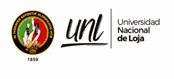 SOLICITUD DE COMPRA No.(Numeración secuencial que la llevaran las coordinaciones administrativas financiera y dirección administrativa)Señor Rector / Director Administrativo / Decano de FacultadRECTOR.(Cuando la Compra es para montos mayores al procedimiento de ínfima cuantía o los bienes se encuentren catálogo electrónico sin consideración de monto).DIRECTOR ADMINISTRATIVO.(Cuando la Compra es para las dependencias de Administración Central y Montos Correspondientes al procedimiento de ínfima cuantía).DECANO DE FACULTAD .(Cuando los requerimientos son de las Áreas y Unidad de Estudios a Distancia)Sírvase autorizar la compra de: “OBJETO DE CONTRATACIÓN” de acuerdo a las especificaciones técnicas adjuntas:Según lo establecido en el PACOBSERVACIONES: ………………………………………………………………………………………………Para uso y destino: ……………………………………………………………………………………Responsable: ………………………………………………………….Lugar y Fecha:  Loja, 00 de	de 2019Cargo:……………………………………………….Atentamente,	VISTO BUENO JEFE INMEDIATONombres y Apellidos Solicitante	………………………………………………..NroBIEN/RUBRO(ESPECIFICACIONES TÉCNICAS)CANTIDADLetrasUNIDADKG, M ETC12AUTORIZADOCERTIFICACIÓN EXISTENCIARector/Decano/Director según correspondaAlmacén Universitario / Bodega de la Facultad